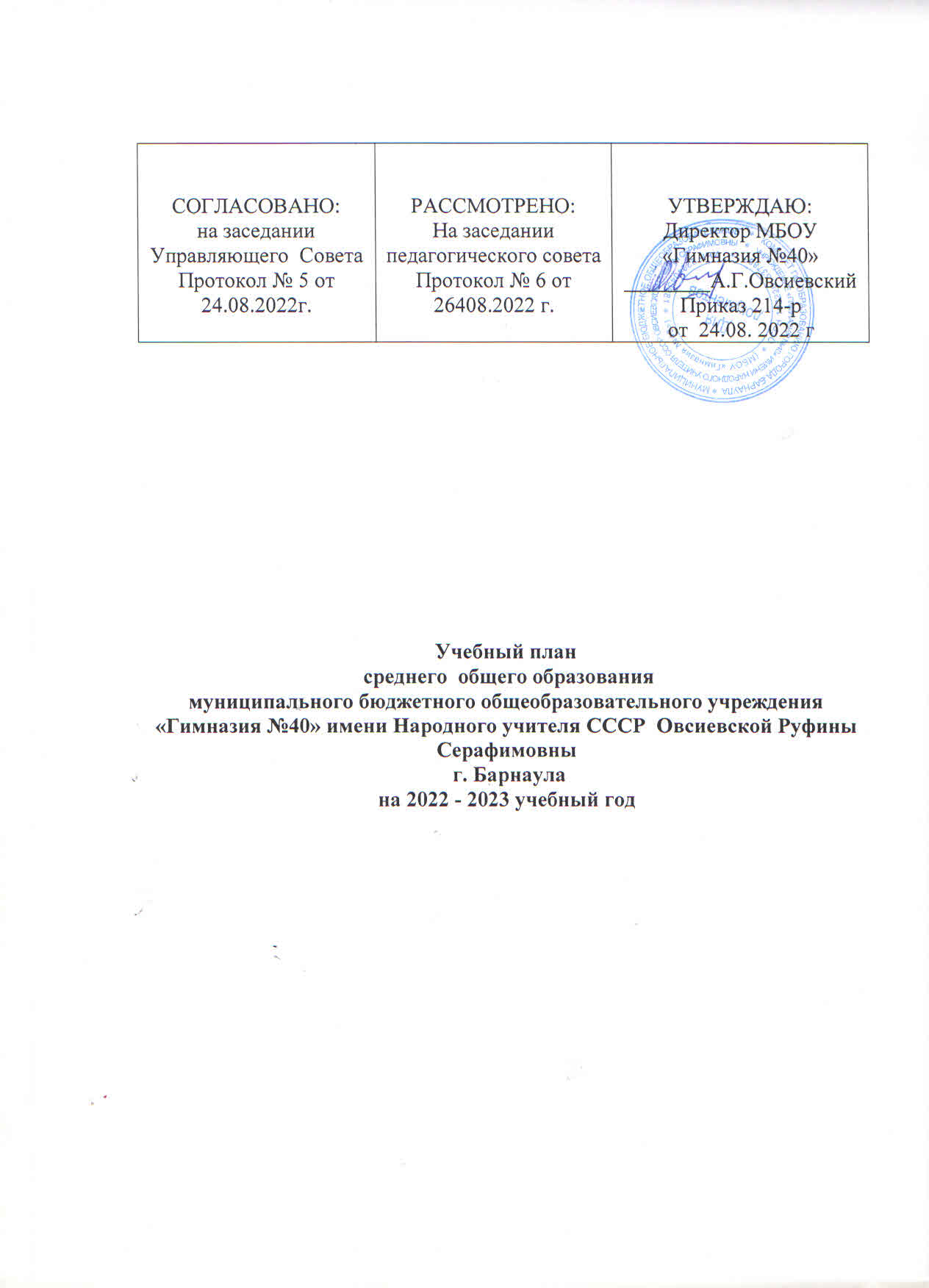 Пояснительная записка I. Общие сведенияУчебный план МБОУ «Гимназия №40»  на уровне среднего общего образования разработан в соответствии  с основной образовательной программой среднего общего образования  и является механизмом ее реализации.        Учебный план  МБОУ «Гимназия №40» для 10-11 классов ориентирован на двухлетний нормативный срок освоения  федерального государственного образовательного стандарта среднего общего образования, обучение организовано в условиях шестидневной учебной недели.          Учебный план МБОУ «Гимназия №40»  направлен на обеспечение реализации следующих профилей обучения:	технологического, естественнонаучного, гуманитарного,  исходя из запроса обучающихся и их родителей (законных представителей), а также специфики гимназии.         В 2022/2023 учебном году МБОУ «Гимназия №40» обеспечивает реализацию следующих профилей обучения:Часть учебного плана, формируемая участниками образовательных отношений в 2022-2023 учебном году: 10а класс,   гуманитарный профиль:- «Актуальные вопросы истории» - «Практикум по обществознанию» - «Трудные вопросы по математике» 10б,  технологический профиль:- 10в,  естественнонаучный профиль:- 11а класс,   гуманитарный профиль:- «Актуальные вопросы истории» - «Практикум по обществознанию» - «Трудные вопросы по математике» - «Практикум по истории»- «Практикум по праву»11б,  технологический профиль:- «Практикум по физике» - «Практикум по информатике» - «Практикум по обществознанию» 11в,  естественнонаучный профиль:- «Практикум по химии» - «Практикум по биологии»            При проведении учебных занятий по иностранному языку, информатике и ИКТ осуществляется деление классов на две группы при наполняемости класса 25 и более человек.         Формы промежуточной аттестации обучающихся 10-11 классов по всем  предметам учебного плана: полугодовая и годовая. Выставление годовых отметок успеваемости осуществляется на основе полугодовых отметок успеваемости, выставленных учащимся в течение учебного года. Порядок проведения промежуточной аттестации регулируется Положением о текущем контроле успеваемости и промежуточной аттестации обучающихся МБОУ «Гимназия №40».         В конце учебного года для учащихся 10 классов проводятся учебные сборы в рамках предмета «ОБЖ». Общая оценка обучающихся за учебные сборы заносится в классный  журнал с пометкой «Учебные сборы» и учитывается при выставлении итоговой оценки по учебному предмету ОБЖ         Учебный предмет «Астрономия» реализуется в 10-ых классах. Физическая культура реализуется по двухчасовой программе с обязательным ведением динамического часа через внеурочную деятельность. 10а - 11а   классы  (гуманитарный профиль)10б – 11б   классы  (технологический профиль)10в – 11В   классы  (естественно-научный профиль)КлассПрофиль обученияПредметы, изучаемые на углубленном уровне10А, 11АгуманитарныйИностранный язык, история, право10Б, 11БтехнологическийМатематика, информатика, физика10В, 11ВестественнонаучныйМатематика, химия, биологияПредметная областьУчебный предмет10 класс10 класс11 класс11 класситогоПредметная областьУчебный предметуровенькол-во часовуровенькол-во часовитогоI.Обязательная частьI.Обязательная частьI.Обязательная частьI.Обязательная частьI.Обязательная частьI.Обязательная частьI.Обязательная частьРусский язык и литератураРусский языкБ1Б12/70Русский язык и литератураЛитератураБ3Б36/210Родной язык и родная литератураРодной языкБ1Б12/70Иностранные языкиИностранный языкУ5У510/350Общественные наукиИсторияУ4У48/280Общественные наукиОбществознаниеБ3Б36/210Общественные наукиОбщественные наукиПравоУ2У24/140Математика и информатикаМатематикаБ4,5 Б4,59/315Математика и информатикаИнформатикаБ1Б12/70Естественные наукиБиологияБ1Б12/70Естественные наукиГеографияБ1Б12/70Естественные наукиФизика224/140Естественные наукиАстрономияБ1--1/35Физическая культура, экология и основы безопасности жизнедеятельностиФизическая культураБ2Б24/140Физическая культура, экология и основы безопасности жизнедеятельностиОсновы безопасности жизнедеятельностиБ1Б12/70Индивидуальный проектИндивидуальный проект22/70Итого34,531,566/2310IIII. Часть, формируемая участниками образовательных отношенийIIII. Часть, формируемая участниками образовательных отношенийIIII. Часть, формируемая участниками образовательных отношенийIIII. Часть, формируемая участниками образовательных отношенийIIII. Часть, формируемая участниками образовательных отношенийIIII. Часть, формируемая участниками образовательных отношенийIIII. Часть, формируемая участниками образовательных отношенийКурсы по выбору обучающимисяПрактикум «Трудные вопросы  по математике»ЭК0,5ЭК0,51/35Курсы по выбору обучающимися«Актуальные вопросы истории»/практикум по обществознанию (выбор)ЭК2ЭК24/140Курсы по выбору обучающимисяПрактикум по историиЭК22/70Курсы по выбору обучающимисяПрактикум по правуЭК11/35Итого2,55,58/280ИТОГО373774/2590Предметная областьУчебный предмет10 класс10 класс11 класс11 класситогоПредметная областьУчебный предметуровенькол-во часовуровенькол-во часовитогоI.Обязательная частьI.Обязательная частьI.Обязательная частьI.Обязательная частьI.Обязательная частьI.Обязательная частьI.Обязательная частьРусский язык и литератураРусский языкБ1Б12/70Русский язык и литератураЛитератураБ3Б36/210Родной язык и родная литератураРодной языкБ1Б12/70Иностранные языкиИностранный языкБ3Б36/210Общественные наукиИсторияРоссия в миреБ2Б24/140Общественные наукиОбществознаниеБ2Б24/140Общественные наукиМатематика и информатикаМатематикаУ8У816/560Математика и информатикаИнформатика У4У48/280Естественные наукиФизикаУ5У510/350Естественные наукиАстрономияБ1Б-1/35Естественные наукиБиологияБ1Б12/70Естественные наукиГеографияБ1Б12/70Физическая культура, экология и основы безопасности жизнедеятельностиФизическая культураБ2Б24/140Физическая культура, экология и основы безопасности жизнедеятельностиОсновы безопасности жизнедеятельностиБ1Б12/70Индивидуальный проектИндивидуальный проект22/70Итого373471/2485IIII. Часть, формируемая участниками образовательных отношенийIIII. Часть, формируемая участниками образовательных отношенийIIII. Часть, формируемая участниками образовательных отношенийIIII. Часть, формируемая участниками образовательных отношенийIIII. Часть, формируемая участниками образовательных отношенийIIII. Часть, формируемая участниками образовательных отношенийIIII. Часть, формируемая участниками образовательных отношенийКурсы по выбору обучающимисяПрактикум по физикеЭК11/35Курсы по выбору обучающимисяПрактикум по информатикеЭК11/35Курсы по выбору обучающимисяПрактикум по обществознаниюЭК11/35Итого33/105ИТОГО373774/2590Предметная областьУчебный предмет10 класс10 класс11 класс11 класситогоПредметная областьУчебный предметуровенькол-во часовуровенькол-во часовитого		I.Обязательная часть		I.Обязательная часть		I.Обязательная часть		I.Обязательная часть		I.Обязательная часть		I.Обязательная часть		I.Обязательная частьРусский язык и литератураРусский языкБ1Б12/70Русский язык и литератураЛитератураБ3Б36/210Родной язык и родная литератураРодной языкБ1Б12/70Иностранные языкиИностранный языкБ3Б36/210Общественные наукиИсторияРоссия в мире	Б2Б24/140Общественные наукиОбществознаниеБ2Б24/140Математика и информатикаМатематикаУ7У714/490Математика и информатикаИнформатика Б1Б12/70Естественные наукиХимияУ5У510/350Естественные наукиБиологияУ3У36/210Естественные наукиАстрономияБ1Б-1/35Естественные наукиФизикаБ2Б24/140Естественные наукиГеографияБ1Б12/70Физическая культура, экология и основы безопасности жизнедеятельностиФизическая культураБ2Б24/140Физическая культура, экология и основы безопасности жизнедеятельностиОсновы безопасности жизнедеятельностиБ1Б12/70Индивидуальный проектИндивидуальный проект22/70Итого373471/2485IIII. Часть, формируемая участниками образовательных отношенийIIII. Часть, формируемая участниками образовательных отношенийIIII. Часть, формируемая участниками образовательных отношенийIIII. Часть, формируемая участниками образовательных отношенийIIII. Часть, формируемая участниками образовательных отношенийIIII. Часть, формируемая участниками образовательных отношенийIIII. Часть, формируемая участниками образовательных отношенийКурсы по выбору обучающимисяПрактикум по химииЭК11/35Курсы по выбору обучающимисяПрактикум по биологииЭК22/70Итого33/105ИТОГО373774/2590